幾何学III・幾何学演習　コロナ対策第5講　　　　　　20200526版前回の続き。そろそろ遠隔授業も疲れてきたので、今回は少なめ。正多面体において、a（各面は正何角形か）、b（各頂点に何個の辺が集まるか）、v（頂点数）、s（辺数）、f（面数）の5つの量にどういう関係があるか。実は、s（辺）と a, b で、f（面）と v（頂点）が分かる。例：　正8面体を例として考察する。　各面は正a=3角形で、各頂点にb=4個の辺が集まる。辺の数は（カウントして）s=12である。辺と面の関係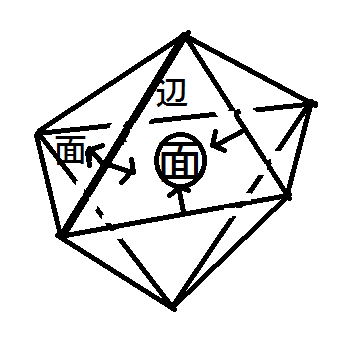 各辺の両脇に面があるので、面数＝辺数×２と思えるが、各面はa=3個の辺に囲まれているので、これでは面をa重にダブって数えている事になる。よって、面数 ＝ = =  = 8この考えを公式化して、面数f = と頂点の関係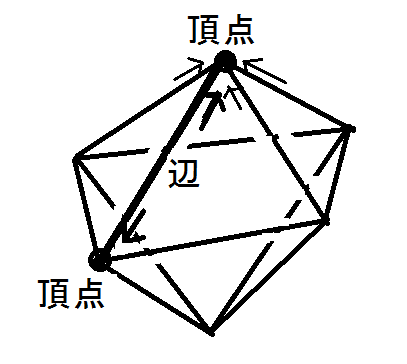 （Quiz.　以下のブランクを埋めよ）各辺の両端に頂点があるので、頂点数＝辺数×２と思えるが、各頂点には　 = 　個の辺が集まるので、これでは頂点を　重にダブって数えている事になる。よって、頂点数 ＝ = =  = 6この考えを公式化して、頂点数v = まとめ以上の考え方より、　正多面体について、　　 － ＋ ＝２ ・・・※　　　 = 　・・・①　　 = ・・・②という関係式を得る。この事を利用して正多面体が５種に限られる事を示す。